GIVE LITTERING A RED CARD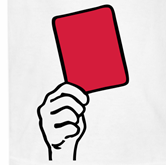 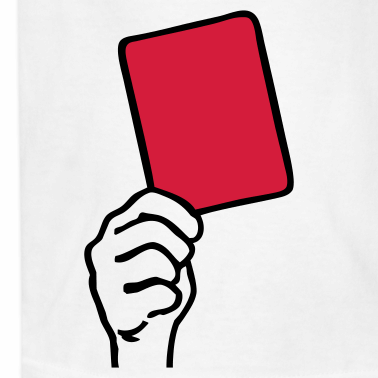 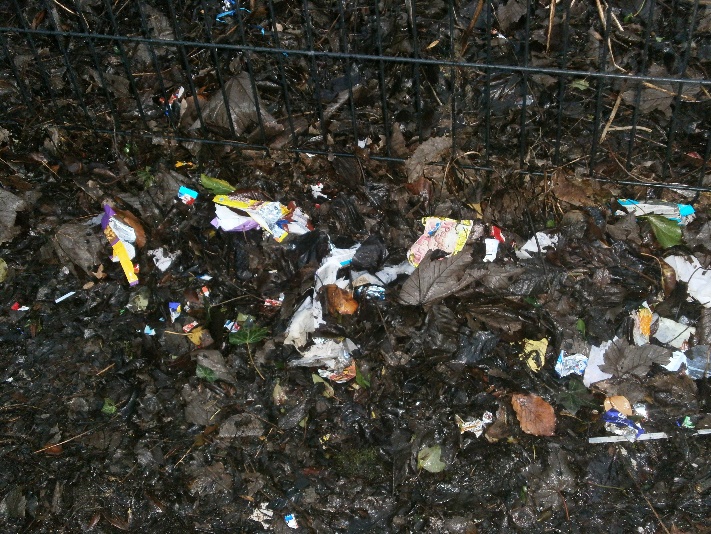 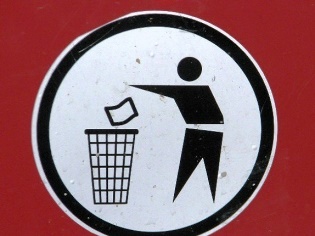 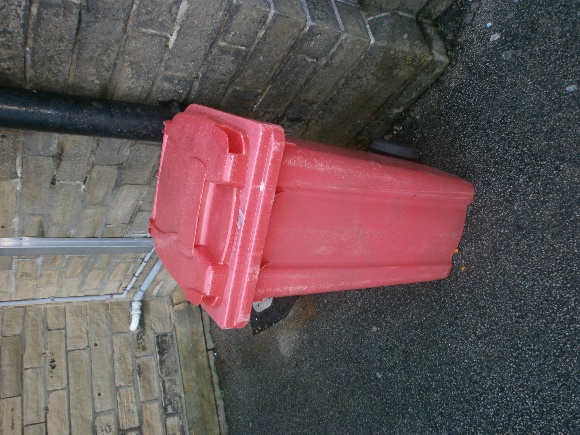 